Konkurs fotograficzny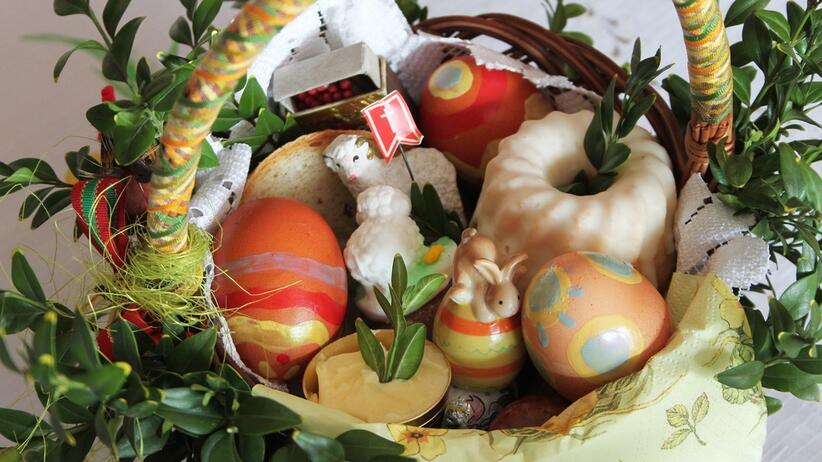 Dla uczniów uczestniczących do świetlicy szkolnej Moi Drodzy ogłaszamy konkurs na fotografieKoszyczka wielkanocnego.(zdjęcie może być wykonane aparatem albo telefonem)Większość z Nas w sobotę będzie przygotowywać z rodzicami koszyczek ze święconką.Zadaniem konkursowym jest zrobienie zdjęcia Waszego koszyczka i wysłanie mi go na Temsy na grupę świetlicową danej klasy  lub na meila : krasnicka@sp59.szczecin.pl.Dla każdego, kto wyśle zdjęcie czekać będzie niespodzianka Kochani czekam na Wasze zdjęcia.Pozdrawiam Justyna Kraśnicka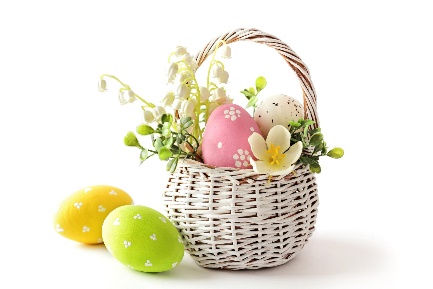 